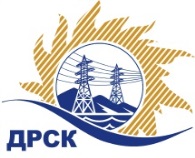 Акционерное Общество«Дальневосточная распределительная сетевая  компания»(АО «ДРСК»)Организатор (Заказчик) – АО «Дальневосточная распределительная сетевая компания» (далее – АО «ДРСК») (Почтовый адрес: 675000, Амурская обл., г. Благовещенск, ул. Шевченко, 28, тел. 8 (4162) 397-147,  e-mail:  irduganova-in@drsk.ru)Представитель Организатора: Ирдуганова Ирина Николаевна, специалист 1 категории  отдела конкурсных закупок, тел. 8 (4162) 397-147,  e-mail:  irduganova-in@drsk.ruСпособ и предмет закупки: закрытый электронный запрос цен (b2b-energo.ru): «Мероприятия по строительству и реконструкции  для технологического  присоединения потребителей  до 150 кВт (в том числе ПИР) на территории СП «ПЮЭС» и  СП «ПЦЭС» филиала «Приморские ЭС» (п. Подъяпольск, пгт. Дунай, г. Большой камень)» (закупка 2069 лот 25 по результатам ПО 140 р.2.1.1)Участники закупки: только лица, включенные в перечень квалифицированных участников по результатам предварительного отбора на право заключения рамочного соглашения   (закупка 140) Мероприятия по строительству и реконструкции  для  технологического присоединения потребителей  до 150 кВт (в том числе ПИР)  на территории СП "ПЮЭС" и СП "ПЦЭС" филиала «Приморские ЭС» (№581403).- ООО «РосГСК» г. Владивосток, ул. Калинина, д. 49 "А"- ООО «ЭДС» г. Уссурийск, ул. Урицкого 11 а- ООО «ТЕХЦЕНТР»  г. Владивосток, ул. Русская, д. 57 Ж- ООО «ДВ Энергосервис» г. Владивосток, ул. Снеговая, д. 42 "Д"- АО «ВСЭСС» г. Хабаровск, ул. Тихоокеанская, 165,- ООО «УЭМ» г. Уссурийск, ул. Штабского, д. 1-ООО «Дальэнергострой» г. Находка, Находкинский проспект, д. 7 "А"Проведение закупки с использованием функционала электронной торговой площадки: Электронная торговая площадка на Интернет-сайте информационно-аналитической и торговой системы «Рынок продукции, услуг и технологий для электроэнергетики» по адресу - www.b2b-energo.ru. (далее - ЭТП)Количество объема выполняемых работ: «В соответствии с Документацией о закупке».Место выполнения работ:  «В соответствии с Документацией о закупке».Условия договора: «В соответствии с Документацией о закупке».Начальная (максимальная) цена договора: 875 444,71 рублей без учета НДС (1 033 024,76  руб. с учетом НДС);Срок предоставления Документации о закупке: с 25.05.2016 по 30.05.2016 гг.Порядок предоставления Документации о закупке: Документация о закупке размещена на сайте в информационно-телекоммуникационной сети «Интернет» www.zakupki.gov.ru  (далее – «Официальный сайт») и дополнительно может быть предоставлена любому лицу по его письменному запросу.Размер, порядок и сроки внесения платы, взимаемой заказчиком за предоставление Документации:  «не взимается».Обеспечение исполнения обязательств Участника закупки: информация о форме, размере и порядке предоставления обеспечения исполнения обязательств Участника закупки приведена в Документации о закупке.Сведения о дате начала и окончания приема заявок, месте и порядке их представления Участниками: Дата начала подачи заявок на участие в закупке: «25» мая  2016 года.  Дата окончания приема заявок на участие в закупке: 12:00 часов местного (Благовещенского) времени (06:00 часов Московского времени) «30» мая 2016 года по адресу - www.b2b-energo.ru.Место подачи заявок на участие в закупке (адрес): через функционал ЭТП - www.b2b-energo.ru.  Дата, время и место вскрытия конвертов с заявками на участие в закупке: 12:00 часов местного (Благовещенского) времени (06:00 часов Московского времени) «31» мая 2016 года по адресу - www.b2b-energo.ruДата, время и место рассмотрения заявок: Предполагается, что рассмотрение заявок участников закупки будет осуществлено в срок до 17:00 часов (Благовещенского) времени 17.06.2016 г. по адресу Организатора. Организатор вправе, при необходимости, изменить данный срокДата, время и место подведения итогов закупки: Предполагается, что подведение итогов  закупки будет осуществлено в АО «ДРСК»  в срок до 17:00 часов (Благовещенского) времени до 17.06.2016 г. Организатор вправе, при необходимости, изменить данный срок.Срок заключения договора: Договор по результатам закупки между Заказчиком и Победителем будет заключен в течение 20 рабочих днейНастоящее извещение не является извещением о проведении торгов и не имеет соответствующих правовых последствий.Организатор закупки имеет право отказаться от проведения закупки в любой момент, не неся никакой ответственности перед Участниками закупки или третьими лицами, которым такое действие может принести убытки. Организатор закупки незамедлительно уведомляет всех Участников закупки об отказе от проведения закупки посредством размещения информации на Официальном сайте.Подробное описание закупаемой продукции и условий Договора, а также процедур закупки содержится в документации по закупке, которая размещена на Официальном сайте и является неотъемлемым приложением к данному извещению.Заместитель Председателя  Закупочнойкомиссии АО «ДРСК» 2 уровня                                                                   С.А. КоржовИрдуганова И.Н.(416-2) 397-147irduganova-in@drsk.ru ИЗВЕЩЕНИЕ (ДОКУМЕНТАЦИЯ) ЗАКРЫТОГО ЗАПРОСА ЦЕН (ЭТП)закупка 2069, лот 25 по результатам ПО 140  раздел 2.1.1.ИЗВЕЩЕНИЕ (ДОКУМЕНТАЦИЯ) ЗАКРЫТОГО ЗАПРОСА ЦЕН (ЭТП)закупка 2069, лот 25 по результатам ПО 140  раздел 2.1.1.№  521 /УКС« 25 » мая  2016 г.« 25 » мая  2016 г.